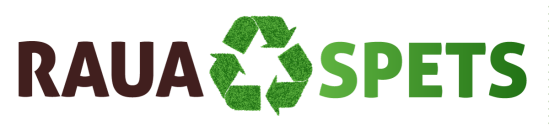 VÄRVILISE METALLI HINNAD RAPLAS ALATES 11.12.2019VÄRVILISE METALLI HINNAD RAPLAS ALATES 11.12.2019VÄRVILISE METALLI HINNAD RAPLAS ALATES 11.12.2019NIMETUSHINDKIRJELDUSVask 24.30€/kgElektrotehniline, puhas, pinnakatteta. Min läbimõõt 0,5 mm.Vask 33,90€/kgKasutatud – leht, toru, traat, sega.Vask 4Cu% x 2.30€/kgRauavaba paberi või niidiga kaetud mähis võitraat. Alumiinium 3A0.57€/kgRauavaba valu, rauda 0%.Alumiinium 3B0.45€/kgSega kvaliteet: vana leht, toru, fooliumpaksusega ≥ 0,2 mm. Rauavaba.Alumiinium 4BAl% x 0.20€/kgRauasisaldusega valu, rauda 2% ja rohkem.Alumiinium 60.40€/tRauavabad alumiiniumpurgid.Messing 12,50€/kgJäätmesegu.Messing 22.40€/kgRadiaatorid rauasisalduseta.Messing 32,30€/kgLaastMessing 63.10€/kgHülsid (padruni kestad).Roostevaba 10.72€/kgGabariitne, max mõõdud 1500x500x500 mm. Ümarmaterjal, leht ja murd.Roostevaba 20.62€/kgMittegabariitne.Roostevaba 30.55€/kgLaast.Pliiakud0.52€/kgSõiduvahendite pliist plaatidega akumulaatorid.Tsink 2Zn% x 0.33€/kgSulam.Elektrimootorid0.32€/kgVaskmähistega elektrimootorid alates 0,75 kW,starterid, generaatorid.PliiPb% x 1,05€/kgSulam või detailid.Kroom0.16€/kgCr10-20% Ni 0% (pesumasina trumlid, laeva vindid)KatalüsaatoridKokkuleppel.
Tooge katalüsaator meie juurde. Meie spetsialist vaatab selle üle ning teeb teile tasuta hinnapakkumise. Sobiva hinna korral vormistame lepingu ja maksama kokkulepitud summa.Auto heitgaasisüsteemi element.